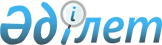 О внесении изменений и дополнения N 41 в Единую бюджетную классификациюПриказ Министра финансов Республики Казахстан от 10 февраля 2001 года N 65  Зарегистрирован в Министерстве юстиции Республики Казахстан 03.03.2001 г. за N 1415



          В соответствии с Законами Республики Казахстан от 2 июля 1992 года 
 
 Z922900_ 
  "Об охране и использовании историко-культурного наследия", от 22 
октября 1993 года  
 Z933200_ 
  "Об архитектуре и градостроительстве в 
Республике Казахстан", от 22 декабря 2000 года  
 Z000131_ 
  "О республиканском 
бюджете на 2001 год", от 23 января 2001 года  
 Z010148_ 
  "О местном 
государственном управлении Республики Казахстан" и постановлением 
Правительства Республики Казахстан от 29 декабря 2000 года N 1950  
 P001950_ 
  
"О реализации Закона Республики Казахстан "О республиканском бюджете на 
2001 год" приказываю:




          1. Внести в приказ Министерства финансов Республики Казахстан от 30 
декабря 1999 года N 715  
 V991058_ 
  "Об утверждении Единой бюджетной 
классификации" следующие изменения и дополнение:




          в Единую бюджетную классификацию Республики Казахстан, утвержденную 
указанным приказом:




          в функциональной классификации расходов бюджета:




          программу 16 изложить в следующей редакции:




          "16 Проведение мероприятий за счет Резерва Правительства Республики 
Казахстан для ликвидации чрезвычайных ситуаций природного и техногенного 
характера и иных непредвиденных расходов";




          строку "8.1.263.47 Благоустройство территории историко-мемориального 
комплекса" изложить в следующей редакции:




          "8.1.263.47 Проведение ремонтно-реставрационных работ и 
благоустройство территории памятников истории и культуры местного 
значения";




          после строки "11.2.273.48 Проектно-изыскательские, конструкторские и 
технологические работы на местном уровне" дополнить строкой следующего 
содержания:




          "11.2.273.49 Разработка генеральных планов застройки населенных 
пунктов";




          строки "13.9.275.30.30 Строительство объектов образования, культуры, 
спорта и досуга




          13.9.275.30.31 Строительство объектов жилищно-коммунальной 
инфраструктуры и благоустройства, строительство и реконструкция дорог и 
мостов на местном уровне" изложить в следующей редакции:




          "13.9.275.30.30 Строительство и реконструкция объектов образования, 
культуры, спорта и досуга 




          13.9.275.30.31 Строительство, реконструкция и капитальный ремонт 
объектов жилищно-коммунальной инфраструктуры и благоустройства, 
строительство и реконструкция дорог и мостов на местном уровне".




          2. Установить, что с 1 января 2001 года расходы не осуществляются по 




следующим программам (подпрограммам):
     "5.1.124.17 Поддержка в реформировании социальных услуг";
     "5.1.124.17.82 Реализация проекта за счет софинансирования из 
республиканского бюджета";
     "5.1.129.17 Поддержка в реформировании социальных услуг";
     "5.1.129.17.82 Реализация проекта за счет софинансирования из 
республиканского бюджета".
     3. Департаменту юридической службы (К. Абдикаликов) и Бюджетному 
департаменту (Е. Бахмутова) обеспечить государственную регистрацию 
настоящего приказа в Министерстве юстиции Республики Казахстан.
     4. Настоящий приказ вступает в силу со дня подписания, за исключением 
пункта 2, который вступает в силу с 1 января 2001 года.


     Министр                                               

(Специалисты: Склярова И.В.,
              Умбетова А.М.)        
      
      


					© 2012. РГП на ПХВ «Институт законодательства и правовой информации Республики Казахстан» Министерства юстиции Республики Казахстан
				